527 Fairview Drive                                                                                                          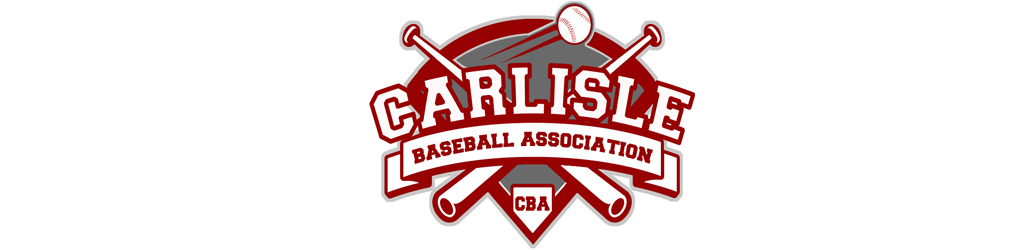 Carlisle, Ohio 45005                                                                               Coach Pitch RulesThe playing field shall have sixty feet base linesThe pitcher who becomes a fielder, must have one foot inside the dirt circle.  Offensive pitcher (coach) must pitch from the rubber.On an overthrow to first or third base, the runner may advance at their own risk if the ball stays inside the fence.A runner may not leave the base until after the ball is hit.  If he does, he will be called out.  The penalty does not apply if the batter misses the ball.Starting times of all games shall be as scheduled.  A game is completed at the end of 5 ½ innings or 6 innings.  One-half inning shall be when the offensive team has committed three outs.                            Note:  Each team shall bat all available players (their roster) per inning.To stop play, the lead runner must be stopped.  The trailing runner may advance if they are at least halfway between the bases (umpire judgement) and if the next base is not occupied.  If they have not reached the halfway point, they must return to the previous base. *There is no player timeout to stop play.  The umpire will call time once the lead runner has stopped. There are no bases on balls.There shall be no intentional walks.Infield fly rule does not apply.No bunting.  The batter will be out.A batter throwing their bat after hitting the ball is automatically out.  (This will be an umpire’s judgment call).Infielders must be placed no closer than forty-five feet from home plate no deeper than normal position (judgment) with two infielders to the right and left of second base.  Outfielders must be equally spaced behind the infielders and no closer than the edge of the outfield grass.  These positions must be maintained until the ball is hit.A player who has been taken out of the game may re-enter the game at the beginning of any inning, unless in case of an emergency.All players must wear only rubber-soled shoes without metal cleats.All players will be expected to wear uniforms and equipment issued while playing in the game.Each team must have their complete team line-up entered on the score card at least five minutes before game time.  The batting order shall be maintained as submitted prior to the game except for substitutes.All teams must have at least eight eligible players present in order to start a game.The only persons permitted on the players’ benches shall be eligible players, coaches and scorekeeper.All games shall be played per schedule.Run rule applies. 15 after 3 innings, 10 after 4 innings, 8 after 5 innings. All batters and runners will wear batting helmets.All batters must bat under their own power.Only regulation bats will be permitted.  No size restrictions – Must have 1.15bpf stamp.Any runner who maliciously or intentionally collides with a fielder attempting to make a tag will be called out and ejected.  This is an umpire’s judgment call.One (1) hour and thirty (30) minute time limit on all games.  No new innings shall be started after this time. – No time limit in championship games.All pitches will be thrown to the batter overhand.Each batter will be given seven (7) pitches overhand.  A player will be allowed to continue their at-bat if they keep the ball “alive” by fouling the last pitch.    All catchers must wear full protective gear while playing this position.  If playing to the side, a helmet must be worn. If a batted ball is touched or hits a coach that is pitching, it is a dead ball.  All base runners will return to the base that they were on when the ball was hit.  The batter will re-hit with that pitch not to count against the pitches they receive.On an overthrown ball that goes out of play, refer to OHA rules.The coach that is pitching during play cannot coach the base runners, only the first base coach and the third base coach can coach the base runners.  The pitcher may talk to the batter until he/she puts the ball in play.  After a Warning:  The lead runner will be out.Each team may have 1 defensive coach in the outfield, this coach cannot be on the field of play and must remain in foul territory. If a pitch hits the ground before reaching home plate it will be called a dead ball even if the ball is hit by the batter. It will not count against the pitch count.IN CASE OF INCLEMENT WEATHER THE C.B.A. RESERVES THE RIGHT TO MAKE NECESSARY SCHEDULE ADJUSTMENTS AS NEEDED (INCLUDING GOING TO A SINGLE ELIMINATION BRACKET).